Relationship Between the Uncompensated Price Elasticity and the Income Elasticity of Demand Under Conditions of Additive PreferencesAuthor: Lorenzo Sabatelli, Ph.DAuthor affiliation: GLOBMOD Health, Market Analysis Unit, Correspondence: Lorenzo.Sabatelli@globmod.comSupporting figure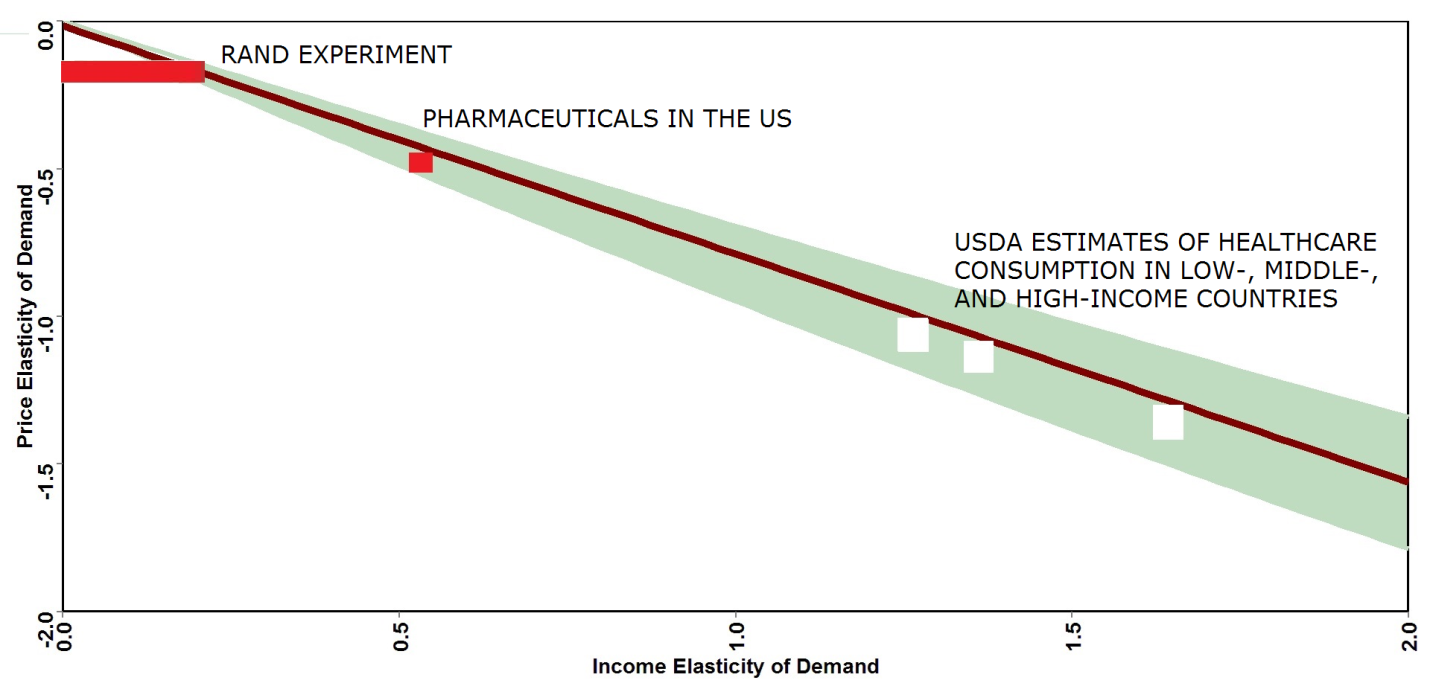 S1.Fig. Comparison between the theoretical relationship and studies that have concurrently assessed income and price elasticity of healthcare. Sources: Santerre & Vernon 2006, Seale et al. 2003, Ringel et al. 2002, & Manning et al. 1987. The green area highlights the 95% credible interval (CrI) of the simulated values of the price elasticity of demand. The red rectangles refer to specific empirical studies conducted in the . The white rectangles refer to global estimates, based on survey data, produced by the US Department of Agriculture (Seale et al., 2003). The data lying within the 95% CrI is considered consistent with model predictions.  The average budget share was drawn from a uniform distribution ranging from 0.0001 to 0.1, and the elasticity of the marginal utility of income was drawn from a normal distribution with mean equal to -1.26 and standard deviation equal to 0.1.